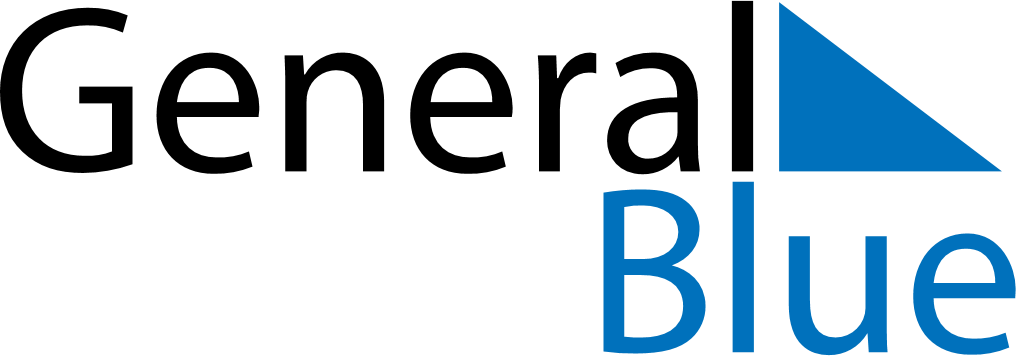 August 2021August 2021August 2021August 2021August 2021August 2021Dominican RepublicDominican RepublicDominican RepublicDominican RepublicDominican RepublicDominican RepublicMondayTuesdayWednesdayThursdayFridaySaturdaySunday12345678910111213141516171819202122Restoration Day232425262728293031NOTES